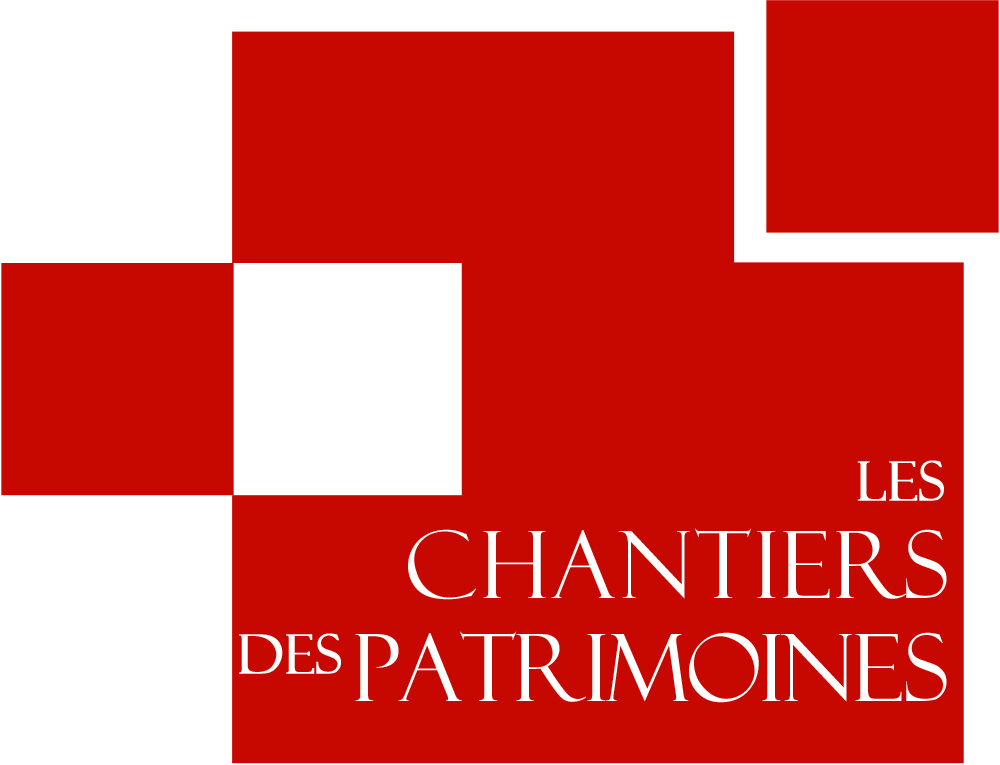 Année scolaire ……CHANTIERS DES PATRIMOINESDans  un accord de partenariat signé le 3 octobre 2013, le Rectorat de l’académie d'Amiens et la Direction régionale des affaires culturelles de Picardie ont convenu d’associer leurs compétences pour développer des  projets spécifiques  appelés « chantiers des patrimoines » centrés autour de deux axes principaux :la réalisation de travaux de restauration, de rénovation ou de création pour des institutions appartenant au patrimoine historique, industriel ou culturel de Picardie ; la programmation et le développement d’actions pluridisciplinaires, culturelles et entrepreneuriales en lien avec ces travaux. Les chantiers des patrimoines engagent de manière tripartite l’institution culturelle, le ou les établissements scolaires impliqués et le ou les organismes représentant la liaison école entreprise au travers d’actions collaboratives qui :mettent en œuvre des compétences techniques et professionnelles au service d’une réalisation concrète,permettent de découvrir la richesse du patrimoine historique au travers de démarches culturelles adaptées au projet,valorisent les formations technologiques et professionnelles,développent l’autonomie et l’esprit d’entreprendre des élèves.« Projet ……….»Le dossier ci-joint présente le projet et les partenaires identifiés, il est composé de quatre parties identification des partenairesprésentation du  projet initialprésentation de la partie technique du projetprésentation du projet pédagogique, culturel et entrepreneurial Chaque année un bilan des actions réalisées sera établiContacts : …………………………………………………….IDENTIFICATION DES PARTENAIRES1/ LA STRUCTURE CULTURELLE : 2/ LE OU LES ETABLISSEMENTS SCOLAIRES3/ LE PARTENAIRE ECOLE ENTREPRISEPRESENTATION DU PROJET INITIALPRESENTATION DE LA PARTIE TECHNIQUE DU PROJETPRESENTATION DU PROJET PEDGOGIQUENom de la structureType de structure juridiqueAdresseréférent global du projet référent techniqueréférent culturelNomPrénomFonctionTéléphone CourrielNom de l’établissementAdresseTéléphoneCourrielIdentification du chef d’établissementIdentification du chef d’établissementIdentification du chef d’établissementIdentification du chef d’établissementIdentification du pilote du projet (référent opérationnel)Identification du pilote du projet (référent opérationnel)NomPrénomCourrielLes acteurs du projetLes acteurs du projetLes acteurs du projetLes acteurs du projetLes acteurs du projetLes acteurs du projetLes acteurs du projetClasse(s)concernée(s)Spécialité(s)Niveau(x)Nombre d’élèvesProfesseurs concernésProfesseurs concernésDiscipline(s)Nom de la structureType de structure juridiqueAdresseIdentification du référentNomPrénomFonctionTéléphone CourrielCalendrier prévisionnel des actions/réalisations techniquesListe des matériaux nécessaires (devis, …)Autres (besoins spécifiques, contraintes de temps, d’équipement…)CALENDRIERVOLET PEDAGOGIQUEVOLET CULTURELVOLET ENTREPREUNARIAL